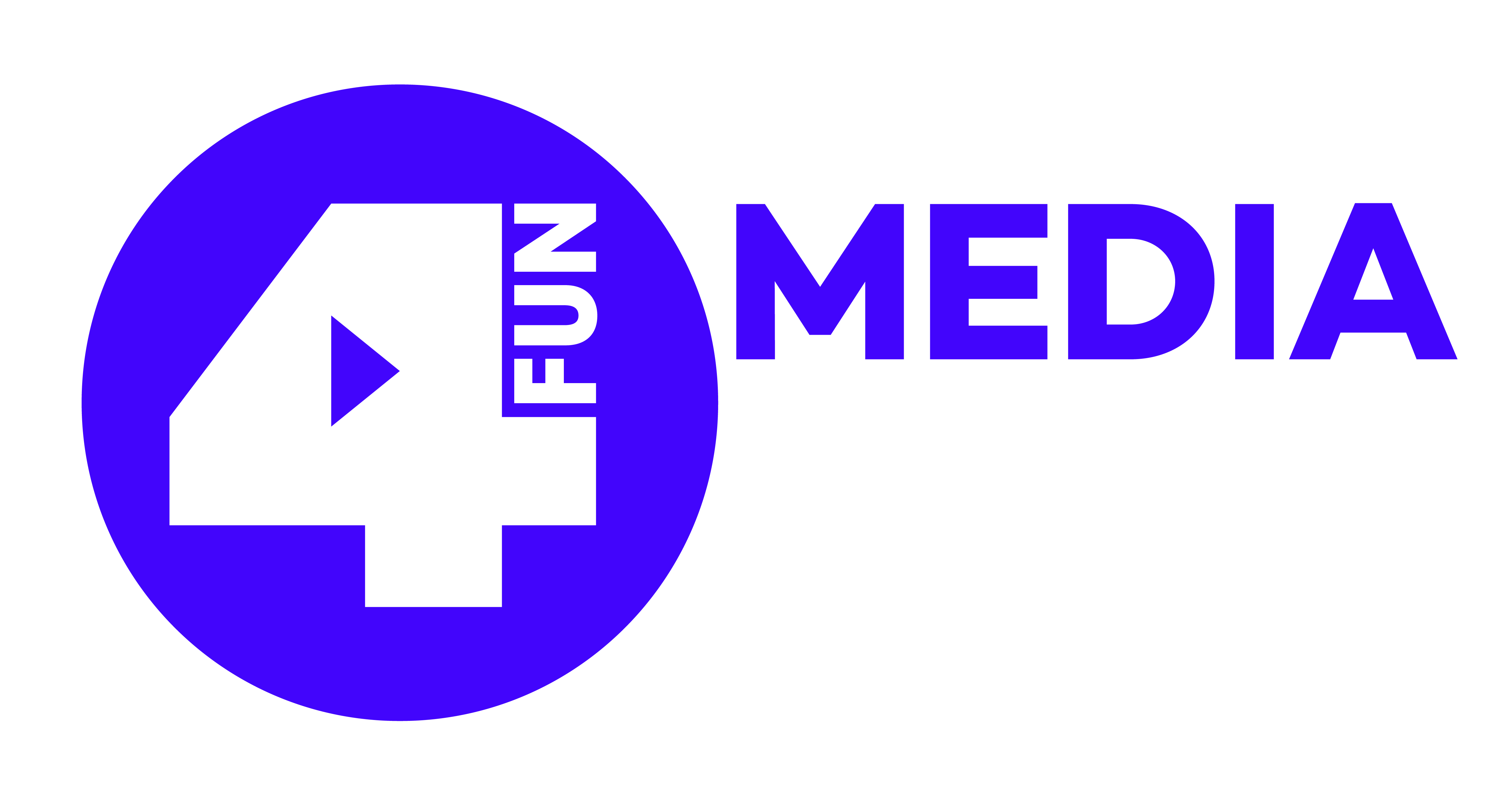 Raport 7/2016 Warszawa, dnia 20 kwietnia 2016 r.Zawiadomienie Członka Zarządu o zakupie akcji 4fun Media S.A. Zarząd Spółki 4fun Media S.A. ("Emitent", "Spółka") dopełniając obowiązku udostępniania informacji otrzymanej na podstawie art. 160 ust 4 Ustawy z dnia 29 lipca 2005 roku o obrocie instrumentami finansowymi informuje, iż w dniu 20 kwietnia 2016 roku Emitent otrzymał zawiadomienie w trybie art. 160 ustawy od Członka Zarządu Emitenta, Pani Anety Parafiniuk, która poinformowała o transakcjach zakupu akcji zwykłych na okaziciela Spółki 4fun Media S.A. w łącznej liczbie 2 200 (dwa tysiące dwieście) sztuk za kwotę 12 813,20 (dwanaście tysięcy osiemset trzynaście 20/100) złote po średniej cenie 5,82 (pięć złotych osiemdziesiąt dwa grosze) zł za sztukę, dokonanych na sesji giełdowej w dniu 18 kwietnia 2016 roku, przez osobę blisko związaną w rozumieniu art. 160 powołanej ustawy – Pana Michała Parafiniuka. Wcześniej, w dniu 6 października 2015 roku (raport 19/2015) Pani Aneta Parafiniuk poinformowała o zakupie 7800 sztuk akcji zwykłych na okaziciela Spółki 4fun Media S.A. przez osobę blisko związaną w rozumieniu art. 160 powołanej ustawy. Na dzień publikacji niniejszego raportu Pani Aneta Parafiniuk jest w posiadaniu (przez osobę blisko związaną) łącznie 10 000 (dziesięć tysięcy) sztuk akcji zwykłych na okaziciela Spółki 4fun Media S.A.Podstawa prawna:
Art. 160 ust 4 Ustawy o obrocie instrumentami finansowymi – informacja o transakcjach osób mających dostęp do informacji poufnych